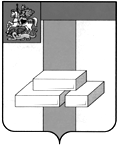 СОВЕТ ДЕПУТАТОВГОРОДСКОГО ОКРУГА ДОМОДЕДОВО МОСКОВСКОЙ ОБЛАСТИРЕШЕНИЕот  20.03.2017  № 1-4/773Об избрании Главы городского округаДомодедово Московской областиВ соответствии с Федеральным законом от 06.10.2003 № 131-ФЗ «Об общих принципах организации местного самоуправления в Российской Федерации», ст.32 Устава городского округа Домодедово Московской области, решением Совета депутатов  городского округа Домодедово  от 17.02.2017 № 1-4/769 «О порядке проведения конкурса по отбору  кандидатур на должность Главы городского округа Домодедово Московской области», на основании решения конкурсной комиссии городского округа Домодедово Московской области по проведению конкурса по отбору кандидатур на должность Главы городского округа Домодедово  Московской области от 20.03.2017 №8 «О кандидатах, прошедших конкурсный отбор на должность Главы городского округа Домодедово Московской области»,СОВЕТ ДЕПУТАТОВ ГОРОДСКОГО ОКРУГА РЕШИЛ:1. Избрать на должность Главы городского округа Домодедово Московской области Двойных Александра Владимировича сроком на 5 лет.2. Настоящее решение вступает в силу с момента его принятия.3. Двойных Александру Владимировичу приступить к исполнению полномочий Главы городского округа Домодедово Московской области не позднее 24 марта 2017 года.4. Опубликовать настоящее решение в газете «Призыв» и разместить на официальном сайте городского округа Домодедово Московской области в сети Интернет.5. Контроль за исполнением настоящего решения оставляю за собой.Временно исполняющий полномочияГлавы городского округа Домодедово    						Н.А. Гудков  